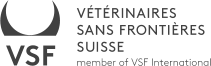 Table of Contents1.0 GENERAL INSTRUCTIONS	31.2 Important Notes for Applicants	32.0 GENERAL BUSSINESS QUESTIONNAIRE	42.1 GENERAL BUSSINESS INFORMATION	43.0 COMPANY PROFILE	54.0 DECLARATION	65.0 2024/2025 VSF-SUISSE PROCUREMENT CATEGORIES	76.0 PREQUALIFICATION EVALUATION CRITERIA	97.0 PRE-QUALIFICATION SCHEDULE/ TIMELINE	111.0 GENERAL INSTRUCTIONSNon-Governmental Organizations are obliged to account for donor money in a transparent and auditable manner. It is this reason that we have chosen an open Pre-qualification procedure to find reliable and predictable suppliers to achieve our procurement goals. Those interested are requested to provide basic company information guided by the questions listed below. Provide all the information as per the pre-qualification document. Clearly indicate the procurement category being applied for. Vétérinaires Sans Frontières Suisse (VSF Suisse) will examine the document for completeness and responsiveness to the Prequalification Questionnaire (PQQ) Requirements. Incorrect information will render the document ineligible.The Prequalification package should be submitted bound with all pages numbered, countersigned and stamped. The Prequalification committee shall not be responsible for loss of documents through loose binding.   1.2 Important Notes for ApplicantsThe sole purpose of this document is to assist VSF-Suisse in identification and evaluation of potential suppliers who may subsequently be invited to tender or provide quotes for supply of goods and/or services within the respective procurement categories for the year 2024 – 2025.  A separate Questionnaire shall be filled out for EACH PROCUREMENT CATEGORY applied for. The Questionnaires shall be filled in English and shall be prepared in indelible ink/ printed word document.Any corrections must be initialed by the person or persons who sign(s) the document: Otherwise the application will be void.  Answer all questions and where the question is not applicable, indicate an N/A.  Where necessary, answers shall be provided on separate sheets. The completed document (s) shall be signed off and initialed by director/partner of the organization/ company and rubber stamped on each page and signed on the last page in the space provided. As part of this review process, the prequalification committee may request the applicant for a site Visit of its premises. The information provided herein is strictly confidential. Successful applicants will be included in the VSF-Suisse Suppliers Catalogue for 2024-2025. Potential applicants will be required to register upon bids submission a non-refundable fee of fifty United States Dollars (USD 50), irrespective of the number of categories submitted. 2.0 GENERAL BUSSINESS QUESTIONNAIRE2.1 GENERAL BUSSINESS INFORMATIONCATEGORY APPLIED……………………………………………………………………………………………. 3.0 COMPANY PROFILEPlease provide a detailed and comprehensive company profile, which shall include among others the following mandatory information: Company Background, Core business focus area, products, services, technical activities, years of business operation. Copies of the following certificates: Certificates of Incorporation/Registration. VAT/ Tax Registration. Tax Clearance Certificates.Tax Identification Certificate. Valid Business License. Letter of Certification from Banker/sAt Least Four Latest Trade References/Recommendations from your Main Clients – (Must be within the last Two Years)  Note: You are at liberty to include any other information that may be relevant to the application. 4.0 DECLARATION  5.0 2024/2025 VSF-SUISSE PROCUREMENT CATEGORIES 6.0 PREQUALIFICATION EVALUATION CRITERIA This stage concerns the criteria and scoring used to assess the legal, technical/professional, economic and financial capacity of the applicant to satisfactorily perform the intended work in the bid. INFORMATION POINTS SCORE7.0 PRE-QUALIFICATION SCHEDULE/ TIMELINEVSF Suisse Tender CommitteeOnly successful applicants will be notified. PARTICULARSRESPONSERESPONSEFull Registered Name of Organization/ Company: Form of Company i.e Ltd, Sole proprietorshipCompany Owners. Name of Directors: Is the Business an Agent, Broker, Retailer, Manufacturer, Principle service Provider?  Full Physical and Registered address of principal place of Business: Full Postal address of the principle Place of Business. Telephone Numbers (S):Email address: Website address: Contact Person within the organization to whom enquiries about this bid should be directed: NAME: Contact Person within the organization to whom enquiries about this bid should be directed: TITLE: Contact Person within the organization to whom enquiries about this bid should be directed: TEL: Contact Person within the organization to whom enquiries about this bid should be directed: EMAIL: I/ we the undersigned declare that to the best of my/ our knowledge the answers submitted (and any supporting documentation together with the details of the attached Company profiles) are correct. FORM COMPLETED, CERTIFIED AND STAMPED BY:FORM COMPLETED, CERTIFIED AND STAMPED BY:Name:Position (Job Title):Date:Telephone Number:Email:Signature:Stamp/Seal:NoCategoryReference NumberReference NumberCategory Description1Admin/Office SuppliesVSF-CH/OJ/01/2024VSF-CH/OJ/01/2024Supply of General Office Supplies1Admin/Office SuppliesVSF-CH/OJ/02/2024VSF-CH/OJ/02/2024Printing and Supply of Visibility Items/ Materials. 1Admin/Office SuppliesVSF-CH/OJ/03/2024VSF-CH/OJ/03/2024Supply of Office Equipment, Furniture and Fittings. 2Information Technology         VSF-CH/OJ/04/2024         VSF-CH/OJ/04/2024Supply of Computers, Printers, Networking & Other Computers/Server Parts/Software & Services Repairs - Computer Equipment.2Information TechnologyVSF-CH/OJ/05/2024VSF-CH/OJ/05/2024Supply of Communication Equipment and Parts (HF/VHF Radio, Thuraya, VSAT) & Services and Repairs - Communication Equipment2Information TechnologyVSF-CH/OJ/06/2024VSF-CH/OJ/06/2024Software/Web Development/IT Support Services. 3Motor Vehicle/Mechanical/Fuel/SparesVSF-CH/OJ/07/2024VSF-CH/OJ/07/2024Supply of Automobile Tires, Batteries and Other Accessories3Motor Vehicle/Mechanical/Fuel/SparesVSF-CH/OJ/08/2024VSF-CH/OJ/08/2024Supply of Motor Vehicle3Motor Vehicle/Mechanical/Fuel/SparesVSF-CH/OJ/09/2024VSF-CH/OJ/09/2024Supply of Motor Fuel and Lubricants. 3Motor Vehicle/Mechanical/Fuel/SparesVSF-CH/OJ/10/2024VSF-CH/OJ/10/2024Motor Vehicle Parts and Repair Services. 4Motor Bikes/ Power Saw/ Accessories VSF-CH/OJ/11/2024VSF-CH/OJ/11/2024Supply Of Motor Bikes & Accessories5Veterinary Drugs, Equipment & VaccinesVSF-CH/OJ/12/2024VSF-CH/OJ/12/2024Veterinary Drugs, Equipment & Vaccines. 5Veterinary Drugs, Equipment & VaccinesVSF-CH/OJ/13/2024VSF-CH/OJ/13/2024Dairy Equipment/Supplies6Agriculture Equipment’s & SeedsVSF-CH/OJ/14/2024VSF-CH/OJ/14/2024Agriculture Tools & Equipment. 6Agriculture Equipment’s & SeedsVSF-CH/OJ/15/2024VSF-CH/OJ/15/2024Seeds & Seedlings.7Solar Equipment’sVSF-CH/OJ/16/2024VSF-CH/OJ/16/2024Supply of Solar Systems and Equipment8GeneratorVSF-CH/OJ/17/2024VSF-CH/OJ/17/2024Supply of Generators & Parts. 8GeneratorVSF-CH/OJ/18/2024VSF-CH/OJ/18/2024Repair of Generators & Parts9Transport /LogisticsVSF-CH/OJ/19/2024VSF-CH/OJ/19/2024Air Travel Agency Services9Transport /LogisticsVSF-CH/OJ/20/2024VSF-CH/OJ/20/2024Taxi Services9Transport /LogisticsVSF-CH/OJ/21/2024VSF-CH/OJ/21/2024Clearing And forwarding Agents9Transport /LogisticsVSF-CH/OJ/22/2024VSF-CH/OJ/22/2024Transport Haulage & Car Hire10Hardware & Building MaterialsVSF-CH/OJ/23/2024VSF-CH/OJ/23/2024General Building Materials I.E Nails Glassware10Hardware & Building MaterialsVSF-CH/OJ/24/2024VSF-CH/OJ/24/2024Plumbing Materials10Hardware & Building MaterialsVSF-CH/OJ/25/2024VSF-CH/OJ/25/2024Wood Materials10Hardware & Building MaterialsVSF-CH/OJ/26/2024VSF-CH/OJ/26/2024Manufacturers(Plastics Cement, Shoes Mattresses) 10Hardware & Building MaterialsVSF-CH/OJ/27/2024VSF-CH/OJ/27/2024Metal Works10Hardware & Building MaterialsVSF-CH/OJ/28/2024VSF-CH/OJ/28/2024Building Tools & Hardware. 11Equipment ItemsVSF-CH/OJ/29/2024VSF-CH/OJ/29/2024Emergency Equipment & Non-Food Items E.g. Buckets, Cooking Pots, Blankets.e.t.c12Camping Equipment’sVSF-CH/OJ/30/2024VSF-CH/OJ/30/2024Tent & Camping Equipment’s13ConsultancyVSF-CH/OJ/31/2024VSF-CH/OJ/31/2024Project Management-Participatory Planning, monitoring & Evaluation.13ConsultancyVSF-CH/OJ/31/2024VSF-CH/OJ/31/2024Project Management-PRA/Needs Assessments & Baseline Survey13ConsultancyVSF-CH/OJ/31/2024VSF-CH/OJ/31/2024Project Management-Donor Proposal Writing-World Bank/EC/ECHO/USAID13ConsultancyVSF-CH/OJ/31/2024VSF-CH/OJ/31/2024Project Management-Community Managed Disaster Risk Reduction13ConsultancyVSF-CH/OJ/31/2024VSF-CH/OJ/31/2024Project Management-Value Chain Management13ConsultancyVSF-CH/OJ/31/2024VSF-CH/OJ/31/2024Project Management-Daily Milk Technology. 13ConsultancyVSF-CH/OJ/31/2024VSF-CH/OJ/31/2024Project Management-Lab Analysis Services. 13ConsultancyVSF-CH/OJ/32/2024VSF-CH/OJ/32/2024Administration-HR Management & Organizational Development Services13ConsultancyVSF-CH/OJ/32/2024VSF-CH/OJ/32/2024Administration-HR Recruitment & Placement Services13ConsultancyVSF-CH/OJ/32/2024VSF-CH/OJ/32/2024Project Audits13ConsultancyVSF-CH/OJ/32/2024VSF-CH/OJ/32/2024Institutional AuditINFORMATIONSCORESSCORESAWARDEDAWARDEDDescriptionPointsTotalPointsTotalOrganization details1Legal Establishment/Compliance16Certificate of Incorporation - Legal registration document6Physical location3Business/Professional Permit, license2TIN registration3Any other license/certificate22Company profile details24Relevance of Core business to Category applied10Relevant Business activities & adequate resources level8Concern on relevance of Business activities/resources to the category 3Irrelevant Business activities to the category/No response provided0Registration with a relevant profession / Trade body33Technical & Professional Capacity14Man power and managerial capabilities4Organogram with Clear specialization of functions3CV of at least 2 key management personnel4List of Key permanent staff to support procurement category applied for1List of key relevant Assets at disposal24Financial & Economic Capacity21Audited Financial statements/Bank Reference Letter 6Financial statements provided for the past 2 years6Financial statements provided for the past 1 of the year3Financial statement not provided0Recommendation letter from the Bank/Bank Grantee 3Availed Bank statement for the last 12 months35Past Experience/2 Trade references/ Recommendations (in similar supplies)16Latest & relevant Trade references/ Recommendations10Relevant  but insufficient  references/ Recommendations2Relevant but old references4Irrelevant or No references06Declaration Statement " in the PQQ is signed and stamped"5Total9595No.PREQUALIFICATION  PROCEDURESDATESDATESNo.PREQUALIFICATION  PROCEDURESFromTo1Advertisement 18th January 2024 25th  January 2020242Prequalification Document Submission 18th January 2024 25th  January 2020243Opening of Documents 29th  January 2024, 10:00am 29th  January 2024, 10:00am 4Pre – Analysis Process 30th January 202430th January 20245Validation of Prequalification Documents 31st January 202431st January 2024 6Final Evaluation / Selection 2nd February 20243rd February 20248Results Notification to Approved Applicants 5th February 20245th February 2024